                    L i t u r g i e 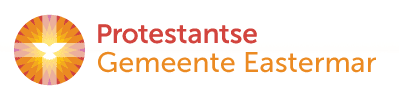 Orde van dienst voor zondag 18 augustus 2019 in de Protestantse Zionskerk te Oostkapelle. 9de zondag van de Zomer. Kleur: groen.  Predikant is ds. Ph.A. Beukenhorst, ouderling van dienst Ron Waverijn en organist Rinus Jobse. Kindernevendienst o.l.v. Heleen Moelker-Bottenberg.DIENST VAN DE VOORBEREIDINGOrgelspel vooraf    /    Zingen voorzang:   Liedboek 782:  strofen 1, 2 en 3Welkom en mededelingen door de ouderling van dienstZingen (staande): Liedboek Psalm 139: strofen 1 en 2 [intredepsalm v/d zondag]Stil gebed    /    Bemoediging en groet:Ds.:         Onze hulp is in de naam van de Heer, die hemel en aarde gemaakt heeft,Allen:	    die trouw houdt tot in eeuwigheid,Ds.:         en niet zal loslaten wat in zijn Naam eenmaal tot leven is geroepen.         Genade, barmhartigheid en vrede, van God onze Vader en van Jezus Christus onze Heer.            Allen:	    AmenGebed van toenadering:Ds.:	Heer, onze God,        Allen:	 Vergeef ons wat wij misdedenDs.:	en laat ons in vrede leven        Allen:      Amen     (hierna weer zitten)Inleiding op de kerkdienst   /   Kyrie gebed, om de nood van de wereld en onszelfZingen als glorialied, het Tien Woorden-lied: Liedboek 310: strofen 1, 2, 3, 4 en 5Moment met de kinderen             Zingen:   Liedboek 290         (tijdens het zingen: kinderen naar kindernevendienst)DIENST VAN HET WOORDGebed bij de opening van de Bijbel1ste Bijbellezing:  Micha 4, 1 t/m 5  (NBV) – Lector:  Jan Wondergem Zingen:  Liedboek 447: strofen 1, 2 en 32de Bijbellezing:  Lucas 13, 1 t/m 9  (NBV) – Lector:  Jan Wondergem Zingen:  Liedboek 841:  strofen 1 (allen), 2 (vrouwen), 3 (mannen) en 4 (allen)Bijbeluitleg en verkondiging     /     Meditatief orgelspelZingen:    Liedboek 837:  strofen 1, 2 en 4De kinderen komen terug uit de kindernevendienstDIENST VAN GEBEDEN EN GAVENDankgebed en voorbeden; Stil gebed; Onze Vader  Collecten: 1ste Kerkrentmeesterschap PGO en 2de Diaconie Prot. Gem. OostkapelleOrgelspel tijdens de collecte   –   Bezinningstekst tijdens de collecte:           ‘Mijn Heer en mijn God, neem alles van mij, wat mij afhoudt van jou.           Mijn Heer en  mijn God, geef alles aan mij, wat mij thuisbrengt bij jou.           Mijn Heer en mijn God, verlos me van mij, en geef mij volledig aan jou. Amen.’                                                                            (Nicolaus von Fluë, Liedboek blz.1406)Zingen slotlied (staande):     Liedboek 419:  strofen 1, 2 en 3Heenzending en Zegen        /       Zingen:   Liedboek 431.c.  Drie punten  /  Groet in de hal van de kerk  /  Ontmoeting en koffiedrinken      